ГБПОУ "Белореченский медицинский колледж" 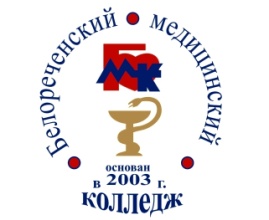 министерства здравоохранения Краснодарского края    (Лицензия: № 07923 от 20.05.2016 г,  свидетельство о госаккредитации № 03770 от 28.11.2017г.) в 2024 году осуществляет прием граждан по специальностям: Обучение на бюджетной основе  и по договорам об оказании платных образовательных услугПоступающие вправе направить заявление о приеме, а также необходимые документы через операторов почтовой связи общего пользования (почтой) или с использованием функционала ЕПГУПОЛУЧИТЬ ОТВЕТЫ НА ИНТЕРЕСУЮЩИЕ ВАС ВОПРОСЫ МОЖНОпо тел. (86155) 3-22-61, 3-22-60 факс (86155) 3-22-61,   89094442619по e-mail:  belmedkol@mail.ru,             bmkpriem@rambler.ruСайт колледжа: http://belmedkol.belora.ru 
Наш адрес:  Краснодарский край, г. Белореченск, ул. 40 лет ВЛКСМ, 129-А (здание железнодорожной больницы).Прием документов с 20 июняВремя работы приёмной комиссии:понедельник - четверг с 08-30 до 17-00; 
пятница с 08-30 до 16-00; 
перерыв с 12-00 до 13-00При подаче заявления необходимо предоставить следующие  документы: оригинал или ксерокопию документов, удостоверяющих его личность, гражданство;оригинал или ксерокопию документа об образовании и (или) документа об образовании и о квалификации;6 фотографий 3х4;  медицинскую справку в объёме, соответствующем требованиям Приказа Министерства здравоохранения РФ от 28 января 2021 г. N 29н «Об утверждении Порядка проведения обязательных предварительных и периодических медицинских осмотров работников, предусмотренных частью четвертой статьи 213 Трудового кодекса Российской Федерации, перечня медицинских противопоказаний к осуществлению работ с вредными и (или) опасными производственными факторами, а также работам, при выполнении которых проводятся обязательные предварительные и периодические медицинские осмотры». Вступительные испытания.  В соответствии с перечнем вступительных испытаний при приеме на обучение по образовательным программам среднего профессионального образования по профессиям и специальностям, требующим у поступающих наличия определенных творческих способностей, физических и (или) психологических качеств, утверждаемым Министерством просвещения Российской Федерации, образовательная организация проводит вступительные испытания  при приеме на обучение.ФОРМА ВСТУПИТЕЛЬНЫХ ИСПЫТАНИЙВступительные испытания проводятся в виде прохождения психологических испытаний в электронной форме (в форме компьютерного тестирования).Результаты вступительных испытаний оцениваются по балльной и  зачетной системе и заносятся в ведомость (протокол).Успешным прохождением вступительных испытаний («зачтено») является прохождение психологического теста в полном объеме и получением результатов в баллах от 40 до 70. Заключение о неуспешном прохождении («не зачтено») делается в случае отказа в прохождении тестирования, при прохождении теста в неполном объеме, получении результатов тестирования мене 40 баллов или более 70 баллов.Успешное прохождение вступительных испытаний подтверждает наличие у поступающих определенных психологических качеств, необходимых для обучения по соответствующим образовательным программам.Особенности проведения вступительных испытаний для инвалидов и лиц с ограниченными возможностями здоровья 1Инвалиды и лица с ограниченными возможностями здоровья при поступлении в образовательную организацию проходят вступительные испытания в соответствии с разделом VI. «Особенности проведения вступительных испытаний для инвалидов и лиц с ограниченными возможностями здоровья» Порядка приема на обучение по образовательным программам среднего профессионального образования, утвержденного приказом Министерства просвещения Российской Федерации от «2» сентября 2020 г. N 457. (в ред. Приказов Минпросвещения РФ от 16.03.2021 N 100, от 30.04.2021 N 222, от 20.10.2022 N 915)Требования к уровню образования, которое необходимо для поступленияДля поступления на обучение по специальности 31.02.01 Лечебное дело принимаются лица на базе: основного общего образования (9 классов) среднего общего образования (11 классов) Для поступления на обучение по специальности 34.02.01 Сестринское дело  принимаются лица на базе основного общего образования (9 классов)№Название специальностиУровень образованияСроки и форма обучения131.02.01   «Лечебное дело»квалификация - фельдшерна базе среднего общего образования  (11 классов)2 г.10 мес.очная231.02.01   «Лечебное дело»квалификация - фельдшерна базе основного общего образования  (9 классов)3 г. 10 мес.очная334.02.01 – «Сестринское дело»квалификация - медицинская сестра (медицинский брат)на базе основного общего образования  (9 классов)2 г. 10 мес.очная